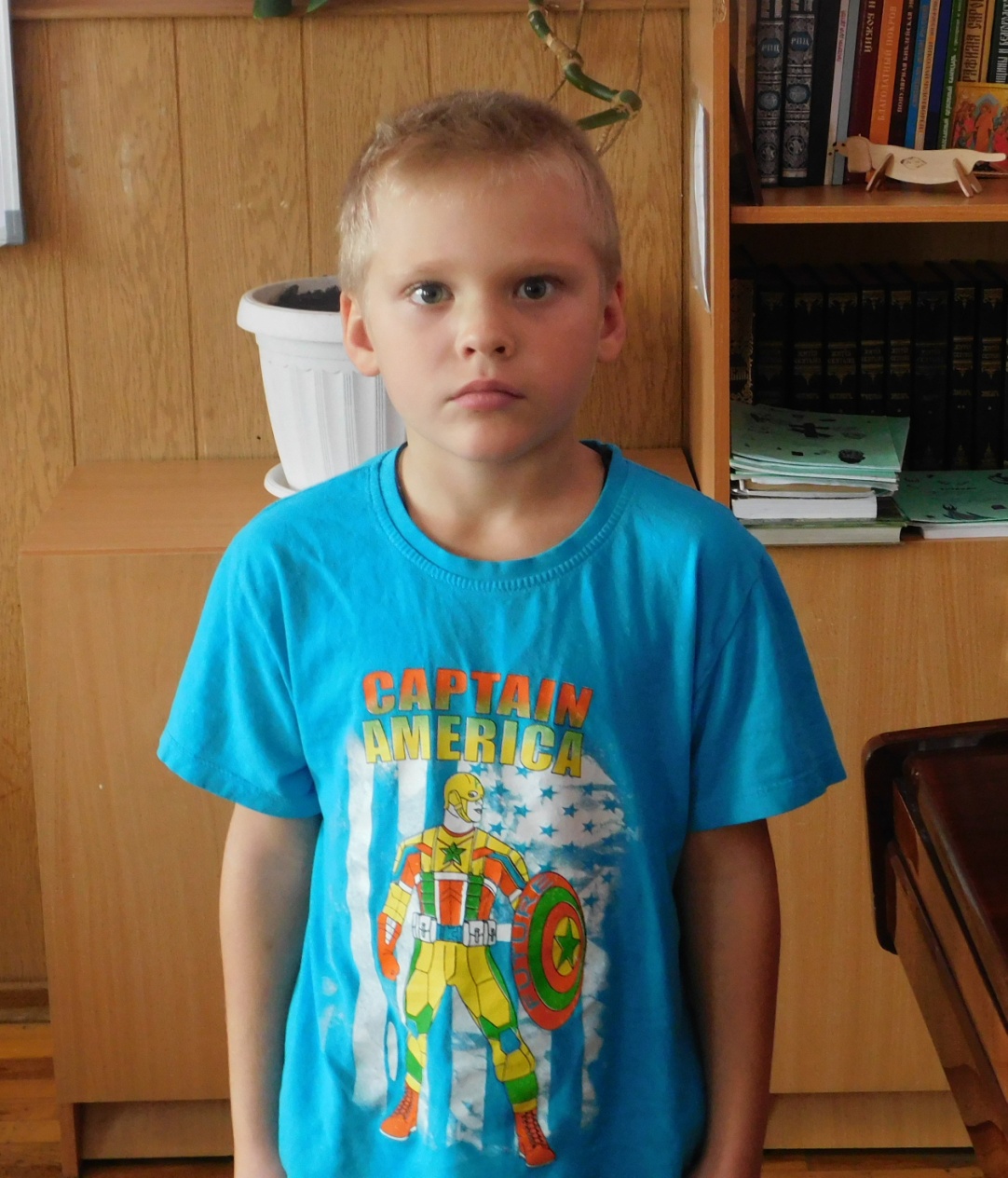 Филипп Ф.  Мальчик родился в октябре 2010 годаГлаза серые, волосы  светло-русыеФилипп активный и подвижный ребенок. Общителен, рассуждает, учится делать умозаключения. К лидерству                   в группе сверстников не стремится, предпочитает иметь одного-двух друзей. Мальчик любит читать, заниматься                                 с конструктором и бумажным моделированием.Возможные формы устройства: опека, приёмная семья